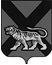 ТЕРРИТОРИАЛЬНАЯ ИЗБИРАТЕЛЬНАЯ КОМИССИЯГОРОДА ДАЛЬНЕГОРСКАР Е Ш Е Н И Е25 марта 2020 г.		г. Дальнегорск                                 № 646/111О назначении ответственного лица, обеспечивающего организацию работы территориальной избирательной комиссии города Дальнегорска по осуществлению закупок товаров, работ, услуг при подготовке и проведении общероссийского голосования по вопросу одобрения изменений в Конституцию Российской ФедерацииНа основании распоряжения Президента Российской Федерации
от 14 февраля 2020 года № 32-рп, пункта 3.3 Порядка осуществления закупок товаров, работ, услуг Центральной избирательной комиссией Российской Федерации, избирательными комиссиями субъектов Российской Федерации, территориальными избирательными комиссиями, участковыми избирательными комиссиями при подготовке и проведении общероссийского голосования по вопросу одобрения изменений в Конституцию Российской Федерации, утвержденного постановлением Центральной избирательной комиссии Российской Федерации от 4 марта 2020 года № 241/1794-7 территориальная избирательная комиссия города Дальнегорска РЕШИЛА:Назначить Зарецкую Светлану  Николаевну, председателя территориальной избирательной комиссии города Дальнегорска, ответственным лицом, обеспечивающим организацию работы территориальной избирательной комиссии города Дальнегорска по осуществлению закупок товаров, работ, услуг при подготовке и проведении общероссийского голосования по вопросу одобрения изменений в Конституцию Российской Федерации.Председатель комиссии			                                            С. Н. ЗарецкаяСекретарь комиссии                                                                   О. Д. Деремешко